Jak se píše kronika – beseda s kronikářkou městapaní Ivanou MrázkovouVe středu 8. 4. 2015 bylo naším velkým potěšením přivítat dalšího hosta projektu Chrast má talent - p. Ivanu Mrázkovou, která píše kroniku města Chrast.Měli jsme možnost porovnávat psaní kronik dříve a dnes, co se vše zaznamenává, co je pro zápis důležité a co naopak nepodstatné.Děkujeme paní Mrázkové za příjemné povídání.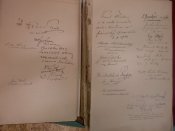 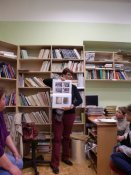 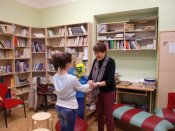 Bylo třeba:domluvit termín besedy s hostem, zajistit volnou žákovskou knihovnu, rozhodnout o formě besedy, sestavit podmínky pro účast zájemců ze tříd, připravit úvodní řeč (přivítání), požádat učitele o uvolnění žáků – zájemců o besedu, zajistit občerstvení a květinu jako poděkování, pověřit fotografa, vyrobit a vyvěsit plakátek, připravit kroniku na zápis